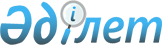 Об организации общественных работ в Шортандинском районе в 2010 году
					
			Утративший силу
			
			
		
					Постановление акимата Шортандинского района Акмолинской области от 23 февраля 2010 года № А-1/34. Зарегистрировано Управлением юстиции Шортандинского района Акмолинской области 26 марта 2010 года № 1-18-107. Утратило силу - постановлением акимата Шортандинского района Акмолинской области от 22 февраля 2011 года № А-1/34

      Сноска. Утратило силу - постановлением акимата Шортандинского района Акмолинской области от 22.02.2011 № А-1/34      В соответствии с подпунктом 13) пункта 1 статьи 31 Закона Республики Казахстан от 23 января 2001 года «О местном государственном управлении и самоуправлении в Республике Казахстан», статьями 7, 20 Закона Республики Казахстан от 23 января 2001 года «О занятости населения», пунктами 7, 8 Правил организации и финансирования общественных работ, утвержденных постановлением Правительства Республики Казахстан от 19 июня 2001 года № 836 «О мерах по реализации Закона Республики Казахстан от 23 января 2001 года «О занятости населения», в целях социальной защиты безработных, испытывающих трудности в поиске работы, для обеспечения их временной занятости, акимат Шортандинского района ПОСТАНОВЛЯЕТ:



      1. Организовать общественные работы в Шортандинском районе в 2010 году.



      2. Утвердить прилагаемый перечень организаций Шортандинского района, виды, объемы, условия общественных работ, размеры оплаты труда участников и источники их финансирования.



      3. Государственному учреждению (далее – ГУ) «Отдел занятости и социальных программ» Шортандинского района осуществлять направление безработных с их согласия на оплачиваемые общественные работы в порядке очередности согласно дате регистрации.



      4. ГУ «Отдел финансов» Шортандинского района обеспечить финансирование общественных работ, в пределах средств, предусмотренных в бюджете района на 2010 год.



      5. Постановление акимата Шортандинского района от 5 февраля 2009 года № А-1/20 «Об организации общественных работ в Шортандинском районе в 2009 году» (зарегистрированное в Реестре государственной регистрации нормативных правовых актов № 1-18-65, опубликованное в районных газетах «Вести» 21 марта 2009 года № 11, «Өрлеу» 21 марта 2009 года № 11), постановление акимата Шортандинского района от 3 августа 2009 года № А-4/165а «О внесении изменений и дополнений в постановление акимата Шортандинского района от 5 февраля 2009 года № А-1/20 «Об организации общественных работ в Шортандинском районе в 2009 году» (зарегистрированное в Реестре государственной регистрации нормативных правовых актов № 1-18-90, опубликованное в районных газетах «Өрлеу» 19 сентября 2009 года № 37, «Вести» 19 сентября 2009 года № 37) признать утратившими силу.



      6. Настоящее постановление распространяется на правоотношения, возникшие с 1 января 2010 года.



      7. Контроль за исполнением данного постановления возложить на заместителя акима Шортандинского района Игнатова В.П.



      8. Настоящее постановление вступает в силу со дня государственной регистрации в управлении юстиции Шортандинского района и вводится в действие со дня официального опубликования.      Аким Шортандинского района                 С.Камзебаев      СОГЛАСОВАНО:      Аким Дамсинского

      сельского округа                           Ж.Абдрахманов      Временно исполняющий

      обязанности начальника

      ГУ «Отдел по делам обороны

      Шортандинского района

      Акмолинской области                        А.Абишев      Исполняющий обязанности акима

      Раевского сельского округа                 Т.Алгазин      Управляющий Шортандинского филиала

      Республиканского государственного

      казенного предприятия «Центр

      по недвижимости по

      Акмолинской области»

      Комитета регистрационной

      службы и оказания

      правовой помощи Министерства

      юстиции Республики Казахстан               Е.Байсеркеев      Начальник ГУ «Отдел архитектуры

      и градостроительства»

      Шортандинского района                      Е.Байтоканов      Начальник ГУ

      «Отдел финансов»

      Шортандинского района                      Л.Жевлакова      Начальник ГУ

      «Отдел внутренних дел

      Шортандинского района

      Департамента внутренних дел

      Акмолинской области»                       Е.Жусупов      Аким Новоселовского

      сельского округа                           С.Идрисов      Исполняющий обязанности

      акима поселка Шортанды                     А.Каиржанов      Исполняющая обязанности начальника

      ГУ «Управление юстиции

      Шортандинского района»                     Т.Кобылянская      Аким аульного округа Бектау                С.Маменов      Исполняющий обязанности акима

      аульного округа Бозайгыр                   Т.Мукушев      Начальник ГУ

      «Отдел занятости и

      социальных программ»

      Шортандинского района                      Ж.Мунтаева      Аким поселка Научный                       В.Мут      Директор ГУ

      «Государственный архив»

      Шортандинского района                      В.Панасюк      Временно исполняющая

      обязанности акима

      Пригородного сельского округа              Н.Пистрюга      Аким Новокубанского

      сельского округа                           И.Смаилов      Аким поселка Жолымбет                      Д.Сыздыков      Начальник ГУ

      «Отдел земельных отношений»

      Шортандинского района                      Е.Уразов      Аким Андреевского

      сельского округа                           А.Шевченко      Аким Петровского

      сельского округа                           В.Шимков

Утверждено

постановлением акимата

Шортандинского района

от 23 февраля 2010 года № А-1/34 Перечень

организаций Шортандинского района, виды, объемы, условия

общественных работ, размеры оплаты труда участников и источники их финансированияпродолжение таблицы
					© 2012. РГП на ПХВ «Институт законодательства и правовой информации Республики Казахстан» Министерства юстиции Республики Казахстан
				№Наименование

организацииВиды оплачиваемых

общественных работОбъем

выполняемых

общественных

работ1ГУ «Аппарат акима

Раевского сельского

округа Шортандинского

района»Уборка и благоустройство

территории села2037 квадратных

метров

(далее-кв.м)2ГУ «Аппарат акима

поселка Шортанды

Шортандинского

района»Уборка и благоустройство

территории поселка3617 кв.м3ГУ «Аппарат акима

Новокубанского

сельского округа

Шортандинского

района»Уборка и благоустройство территории селаОказание помощи в

делопроизводстве1827 кв.м1500 дел4ГУ «Аппарат акима

Дамсинского сельского

округа Шортандинского

района»Уборка и благоустройство территории селаОказание помощи в делопроизводстве1168 кв.м

 1200 дел5ГУ «Аппарат акима

поселка Научный

Шортандинского

района»Уборка и благоустройство территории поселка2000 кв.м6ГУ «Аппарат акима

аульного округа

Бозайгыр

Шортандинского

района»Уборка и благоустройство территории аула2932 кв.м7ГУ «Аппарат акима

Андреевского

сельского округа

Шортандинского

района»Уборка и благоустройство территории села2000 кв.м8ГУ «Аппарат акима

аульного округа

Бектау Шортандинского

района»Уборка и благоустройство территории аула2358 кв.м9ГУ «Аппарат акима

поселка Жолымбет

Шортандинского

района»Уборка и благоустройство территории поселкаОказание помощи в делопроизводстве5000 кв.м

 1000 дел10ГУ «Аппарат акима

Петровского сельского

округа Шортандинского

района»Уборка и благоустройство территории селаОказание помощи в делопроизводстве4789 кв.м

 573 дел11ГУ «Аппарат акима

Новоселовского

сельского округа

Шортандинского

района»Уборка и благоустройство территории села1300 кв.м12ГУ «Аппарат акима

Пригородного

сельского округа

Шортандинского

района»Уборка и благоустройство территории села2210 кв.м13ГУ «Отдел по делам

обороны

Шортандинского района

Акмолинской области»Оказание помощи в делопроизводстве3000 дел14ГУ «Управление

юстиции

Шортандинского

района»Оказание помощи в делопроизводстве2500 дел15Шортандинский филиал

Республиканского

государственного

казенного предприятия

«Центр по

недвижимости по

Акмолинской области»

Комитета

регистрационной

службы и оказания

правовой помощи

Министерства юстиции

Республики КазахстанОказание помощи в делопроизводстве2500 дел16ГУ «Отдел земельных

отношений»

Шортандинского районаОказание помощи в делопроизводстве2500 дел17ГУ «Отдел  внутренних

дел Шортандинского

района Департамента

внутренних дел

Акмолинской области»Оказание помощи в делопроизводстве2500 дел18ГУ «Государственный

архив Шортандинского

района»Оказание помощи в делопроизводстве1700 дел19ГУ «Отдел архитектуры

и градостроительства»

Шортандинского районаОказание помощи в делопроизводстве1800 делРазмеры оплаты труда

участников (одного

человека в месяц)Условия общественных

работИсточники

финансированияне менее минимального размера

заработной платытрудовой договоррайонный бюджетне менее минимального размера

заработной платытрудовой договоррайонный бюджетне менее минимального размера

заработной платытрудовой договоррайонный бюджетне менее минимального размера

заработной платытрудовой договоррайонный бюджетне менее минимального размера

заработной платытрудовой договоррайонный бюджетне менее минимального размера

заработной платытрудовой договоррайонный бюджетне менее минимального размера

заработной платытрудовой договоррайонный бюджетне менее минимального размера

заработной платытрудовой договоррайонный бюджетне менее минимального размера

заработной платытрудовой договоррайонный бюджетне менее минимального размера

заработной платытрудовой договоррайонный бюджетне менее минимального размера

заработной платытрудовой договоррайонный бюджетне менее минимального размера

заработной платытрудовой договоррайонный бюджетне менее минимального размера

заработной платытрудовой договоррайонный бюджетне менее минимального размера

заработной платытрудовой договоррайонный бюджетне менее минимального размера

заработной платытрудовой договоррайонный бюджетне менее минимального размера

заработной платытрудовой договоррайонный бюджетне менее минимального размера

заработной платытрудовой договоррайонный бюджетне менее минимального размера

заработной платытрудовой договоррайонный бюджетне менее минимального размера

заработной платытрудовой договоррайонный бюджет